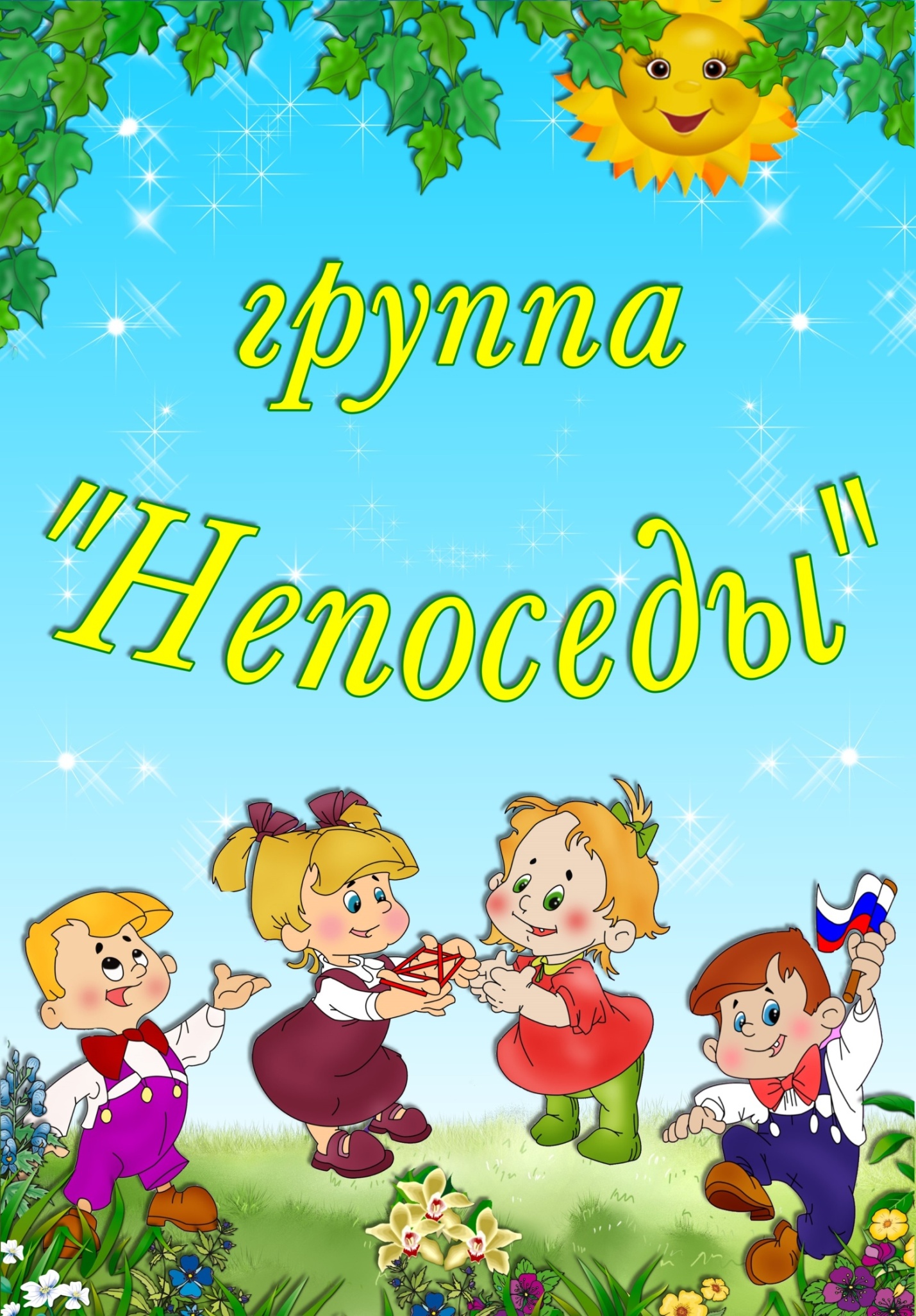 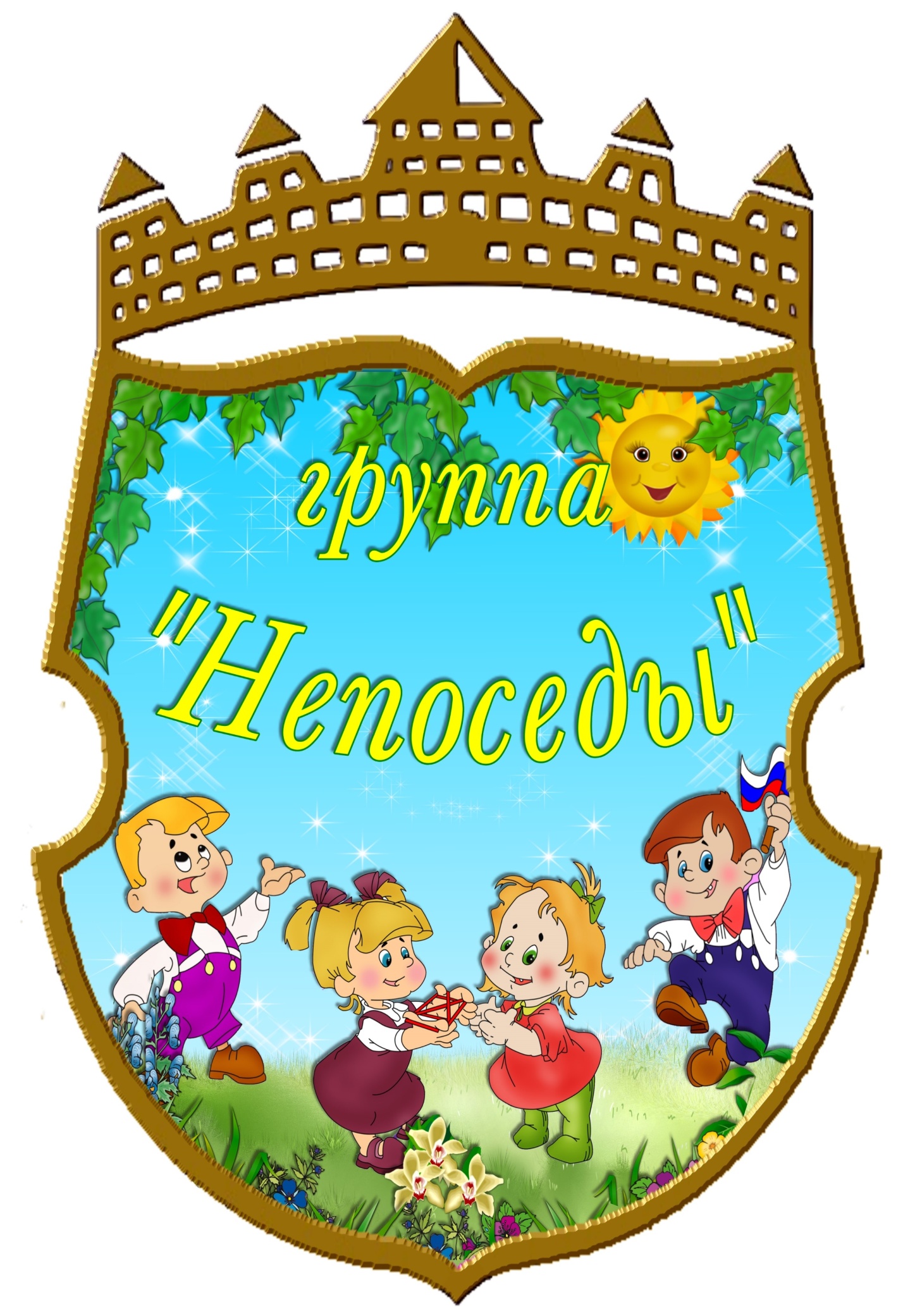 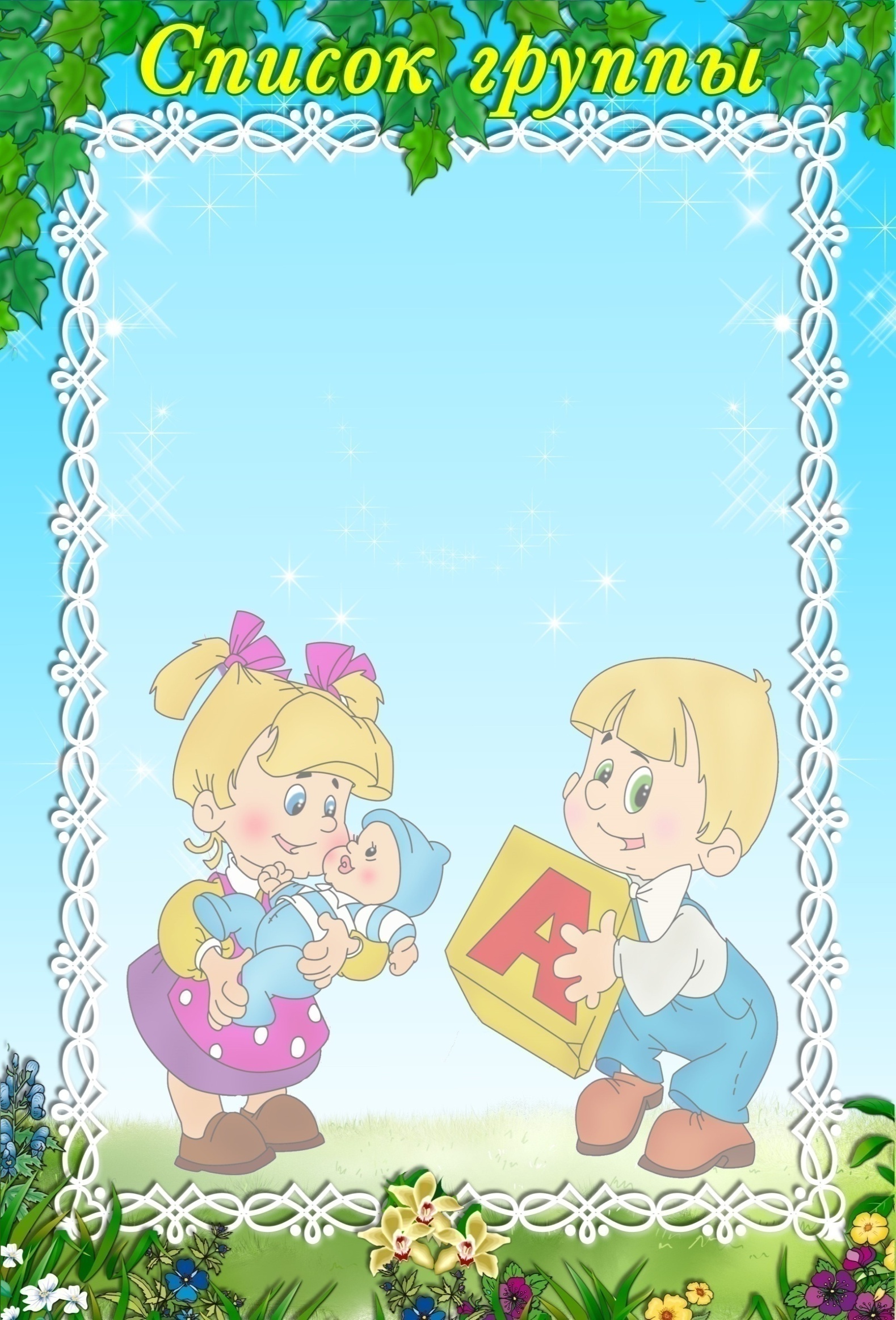 1.Бердышева Маргарита2.Бондарь Нил3.Вавилов Матвей4. Григорьева Арина5.Ерастова Софья6.Жуманиязов Надрбек7.Залевская Виктория8.Курсон Никита9.Махова Таисия10. Матякупова Фаризада11. Мкртычан Иван12.Окуневич Кирилл.13. Рожков Артем14.Сапегин Дмитрий15.Уварова Аня16 Якимов Арсений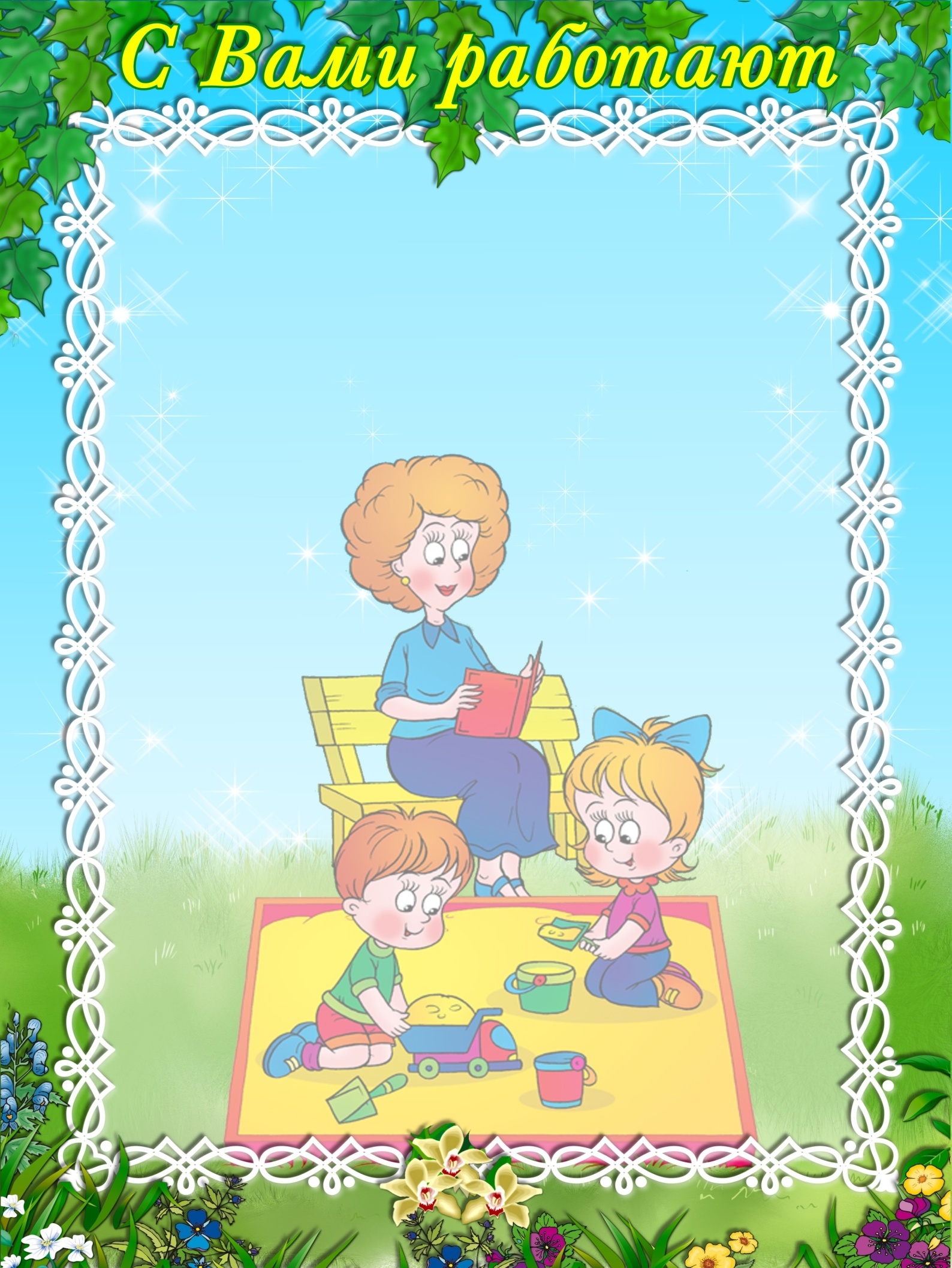 Махова Татьяна Юрьевна- высшее образование,                 первая квалификационная категория;Белова Наталья Алексеевна-                                Высшее образование,                 Соответствие занимаемой должности;Тарусина Любовь Георгиевна-младший воспитатель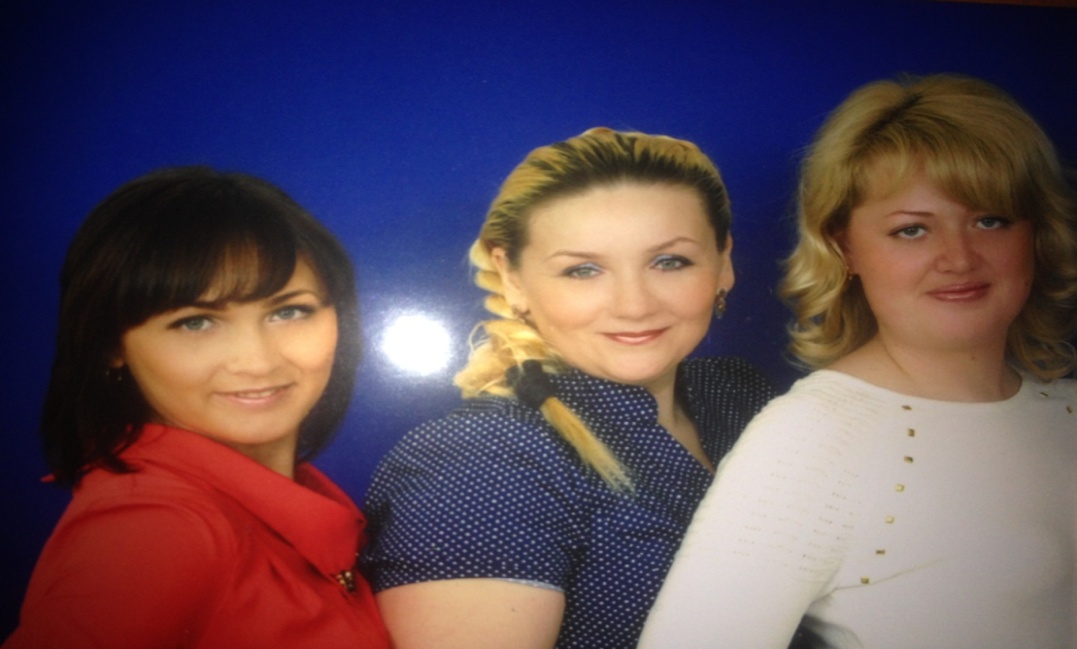 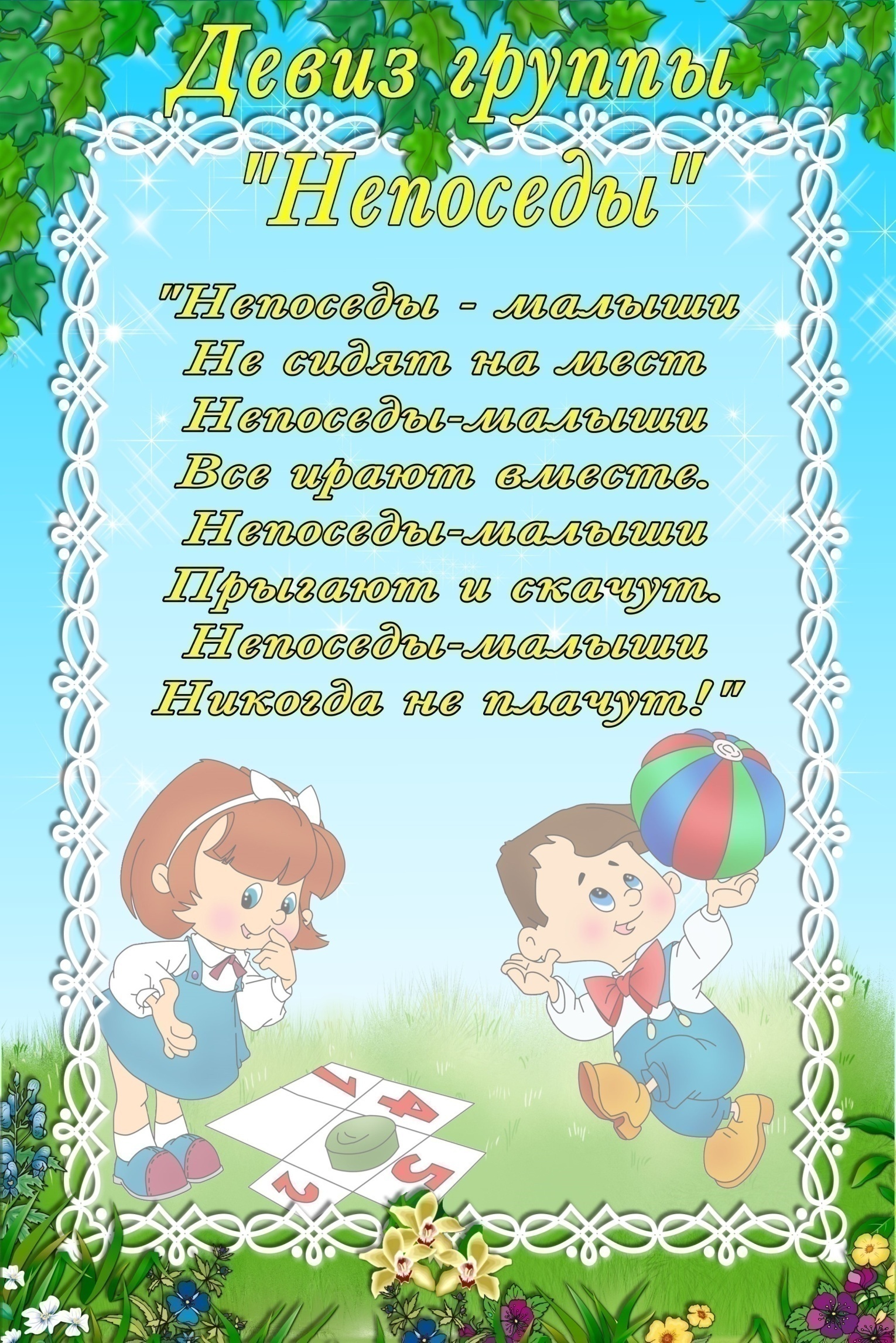 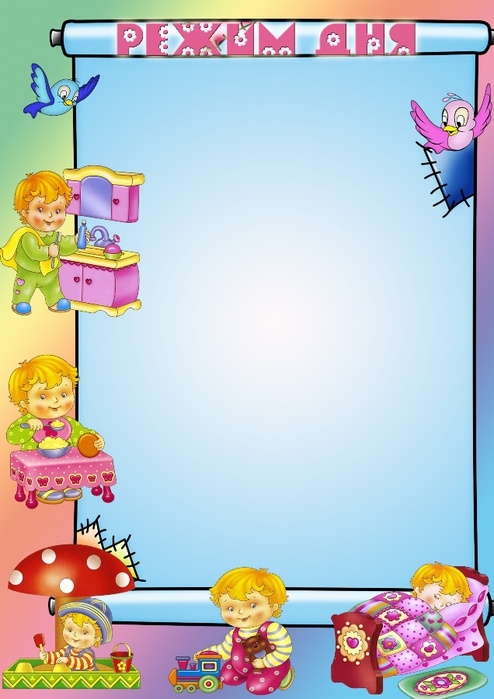 ВО ВТОРОЙ МЛАДШЕЙ ГРУППЕ В ХОЛОДНЫЙ ПЕРИОД                                   1    Прием детей, общение, утренняя гимнастика    7.00-8.20                                    2.Подготовка к завтраку завтрак                                   8.20 -8.50                                    3. Игровая деятельность                                                  8.50 – 9.00                                    4. Организованная деятельность по подгруппам   9.00 – 9.40                                     5.Самостоятельная деятельность                               9.40 – 10.00                                     6. Второй завтрак                                                           10.00 – 10.15                                      7. Подготовка  к прогулке,  прогулка                        10.15 – 11.30                                     8.Возвращение с прогулки, подготовка к обеду   11.30 – 12.00                                     9. Обед                                                                                12.00 – 12.30                                     10. Подготовка ко сну , сон                                           12.30 – 15.00                                     11. Постепенный подъем,                                          закаливающие процедуры                                      15.00 – 15.30                                     12. Подготовка к полднику, полдник                        15.30 – 15.50                                     13. Самостоятельная деятельность, организованная                                                                 деятельность по подгруппам ,                                          индивидуальное общение                                       15.50 –17.30                                   14. Подготовка к ужину, ужин                                      17.30 – 17.50                                   15. Подготовка к прогулке, прогулка,                                                 уход детей домой	                                17.50 – 19. 00В ТЕПЛЫЙ ПЕРИОД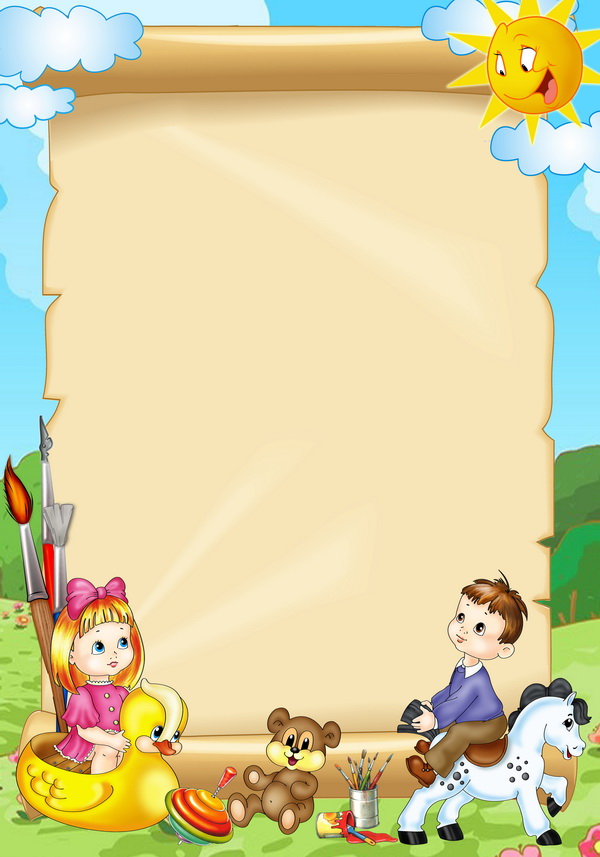 Организованная  деятельность            Понедельник                      Вторник           1.Ознакомление с окружающим                  1. Музыка 9.00-9.20            миром     9.00-9.20-9.40                                   2. Развитие речи           2.Физкультура    16.00-16.20                                 16.00-16.20-16.40                  Среда                           Четверг                 1. Аппликация/ Лепка                                 1.Музыка  9.00-9.20                9.00-9.20-9.40                                               2.Формирование математ.               2.Физкультура                                               представлений                  16.00-16.20                                                    16.00-16.20-16.40ПятницаИзо 9.00-9.20.-9.40Физкультура 	16.00-16.20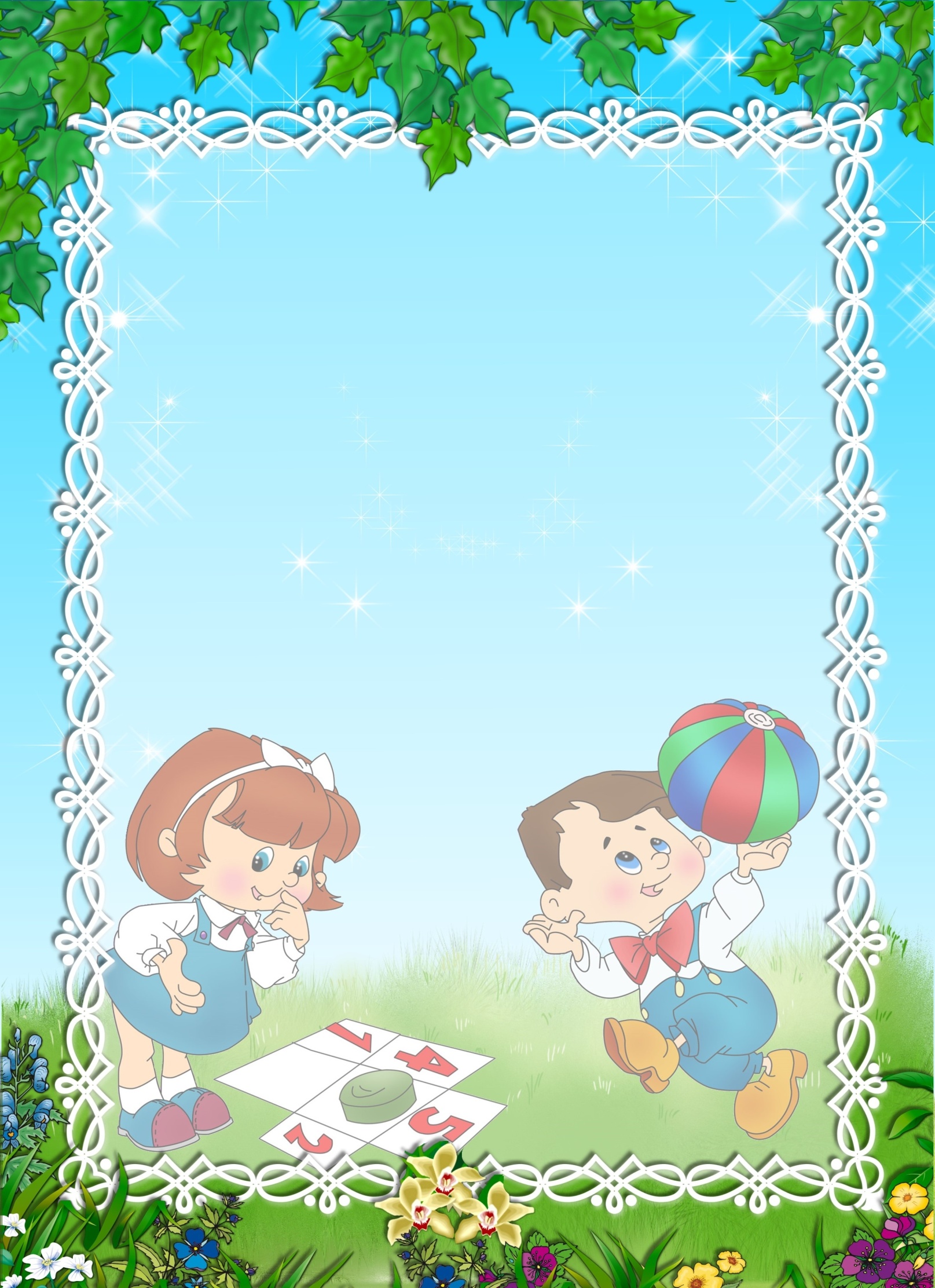 В группе много развлечений, разных игр здесь не счесть.Есть конструкторы и куклы, и машинки тоже есть!Здесь в театр мы играем, книжки разные читаем.А затем карандашами , нарисуем портрет мамин.Вот как дружно мы живем, Вас всегда мы в гости ждем!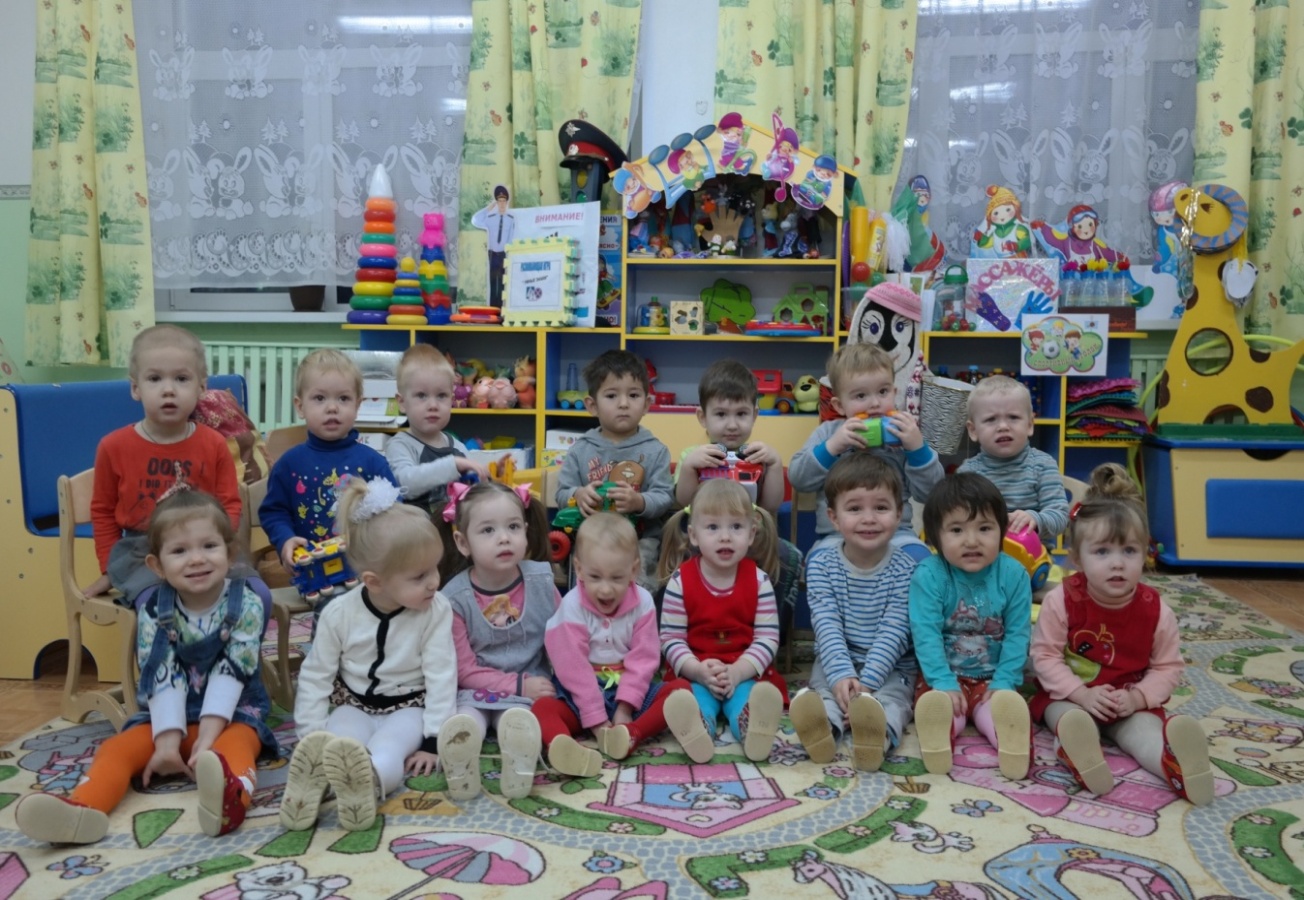 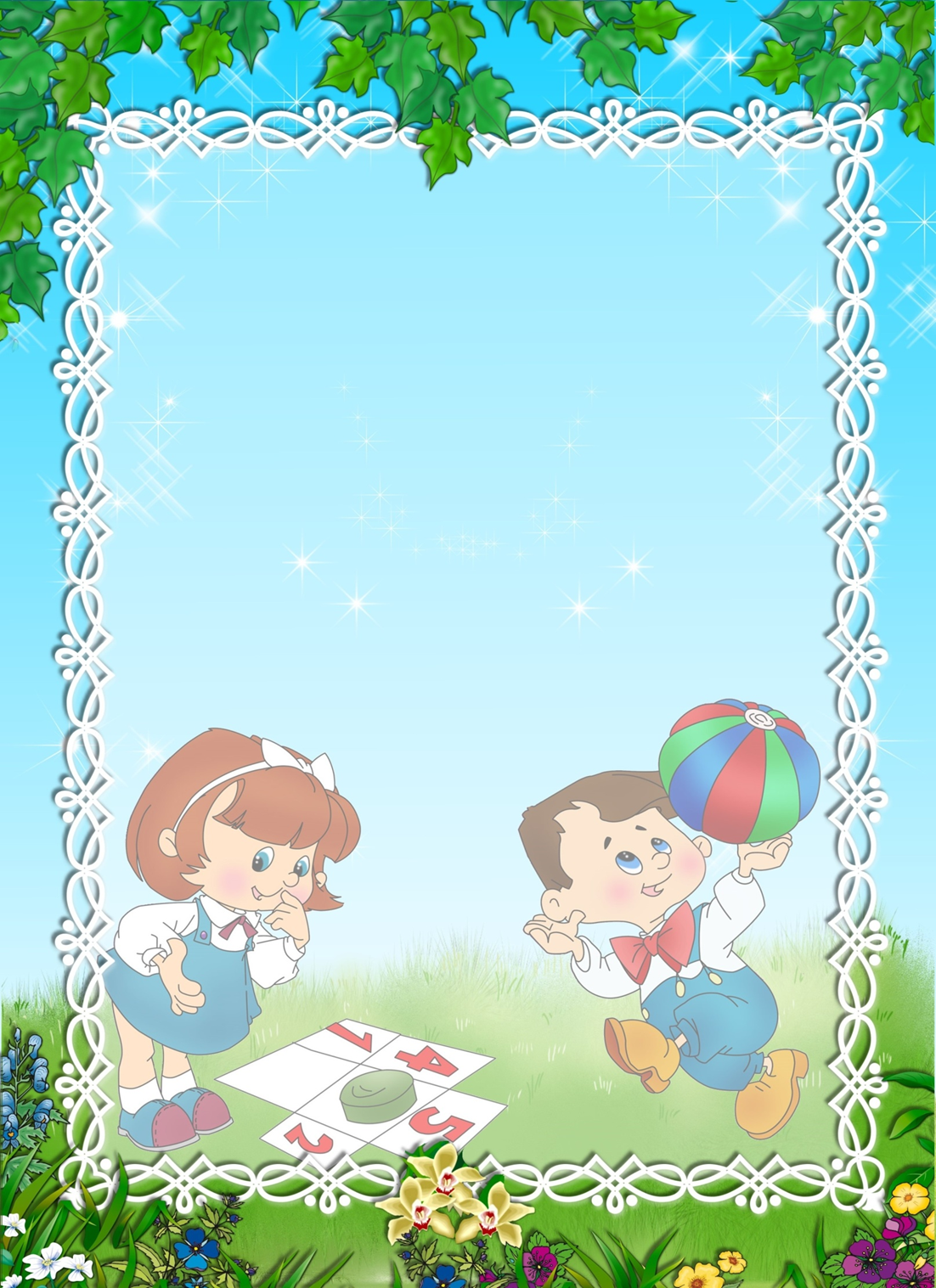 Собрались ребята в круг,Ты мой друг и я твой друг.Вместе за руки возьмемсяИ друг другу улябнемся.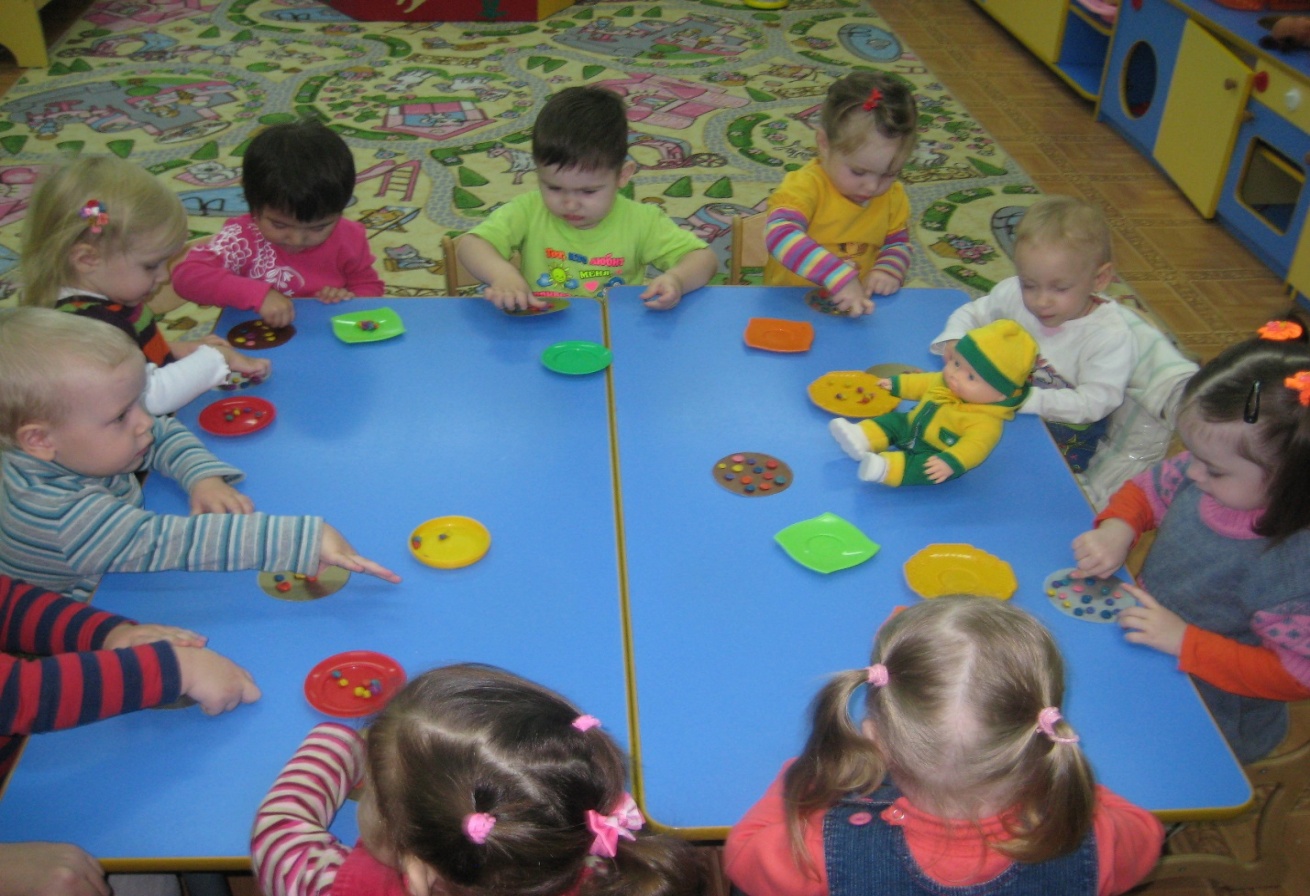 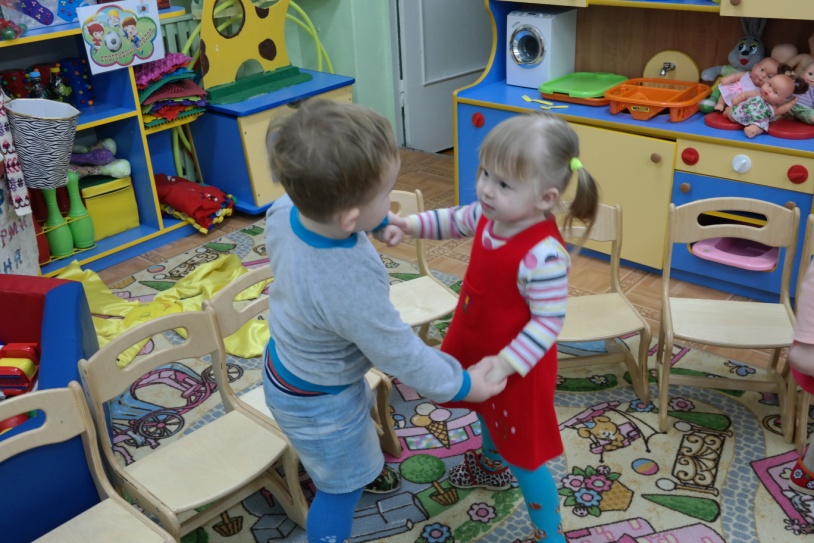 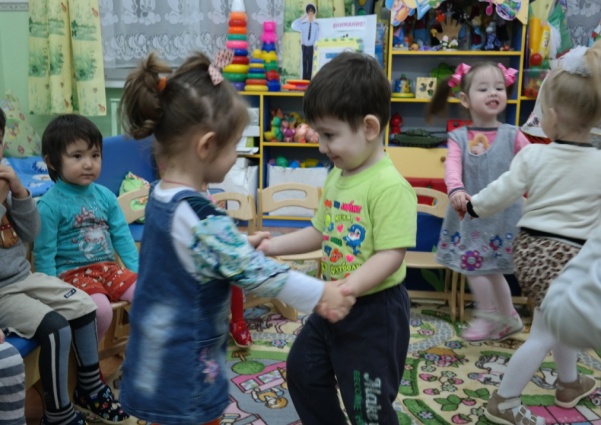 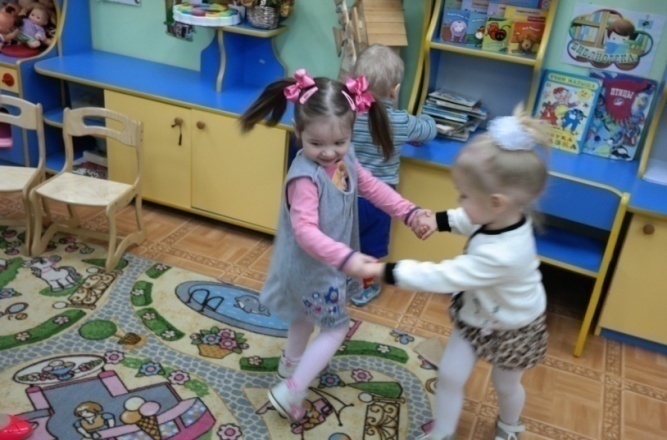 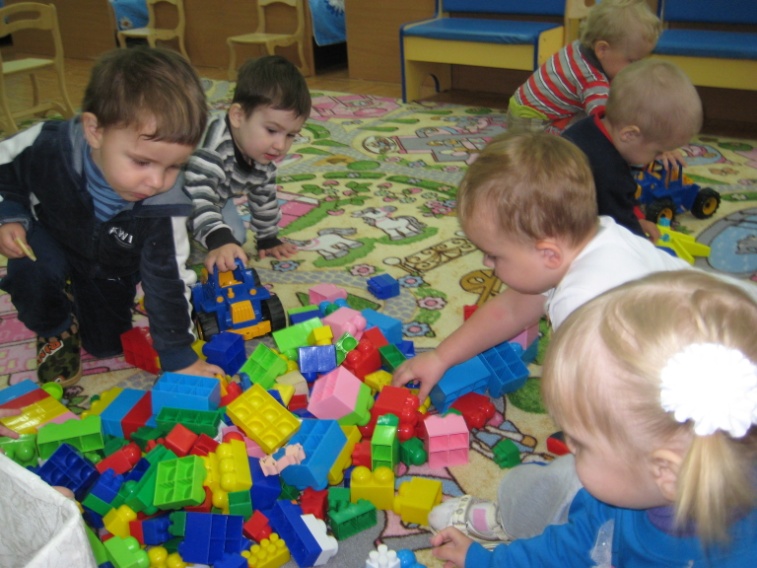 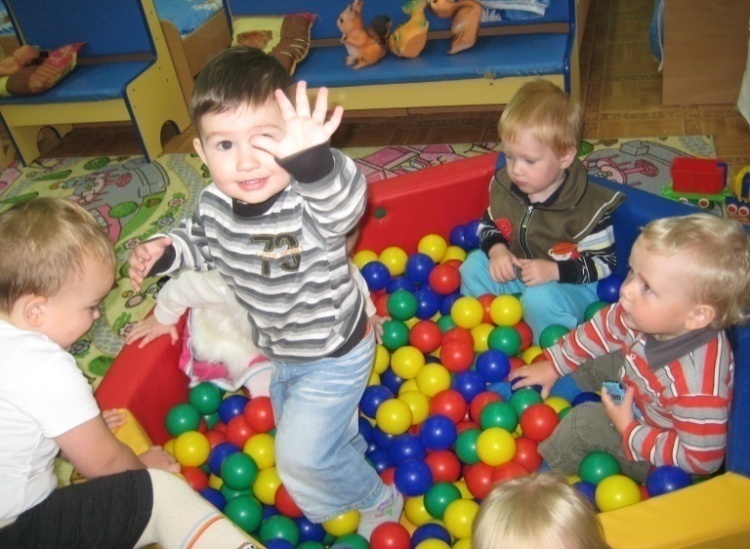 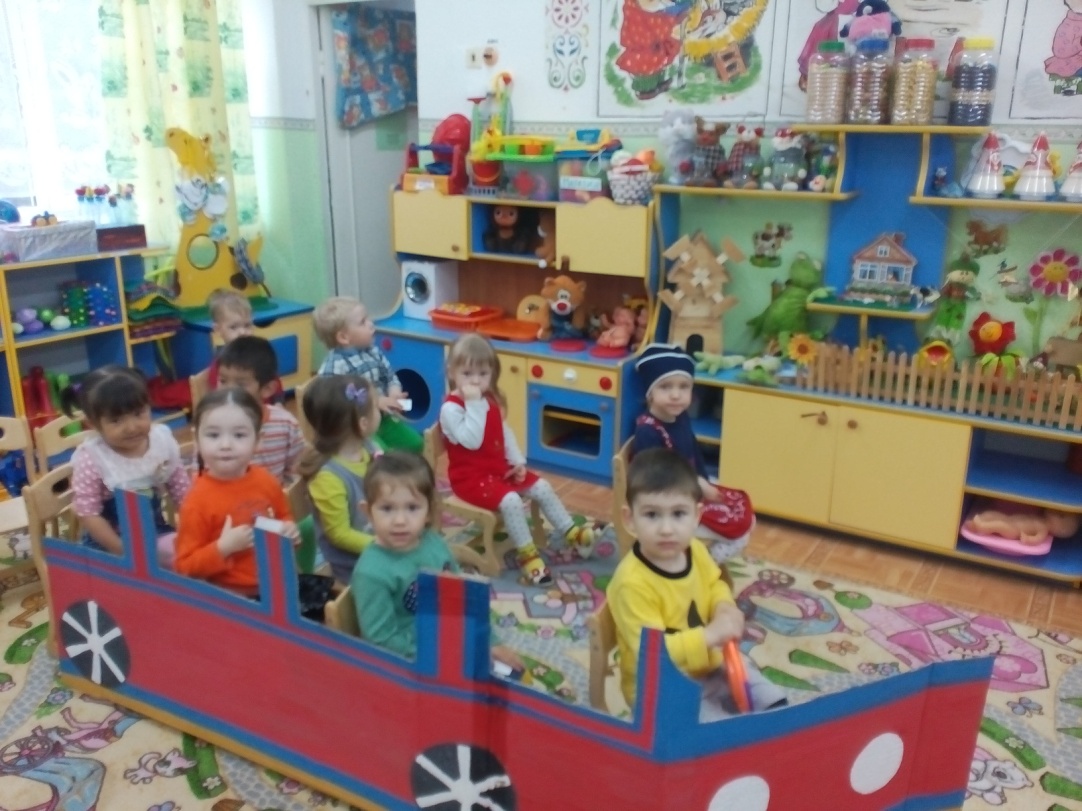 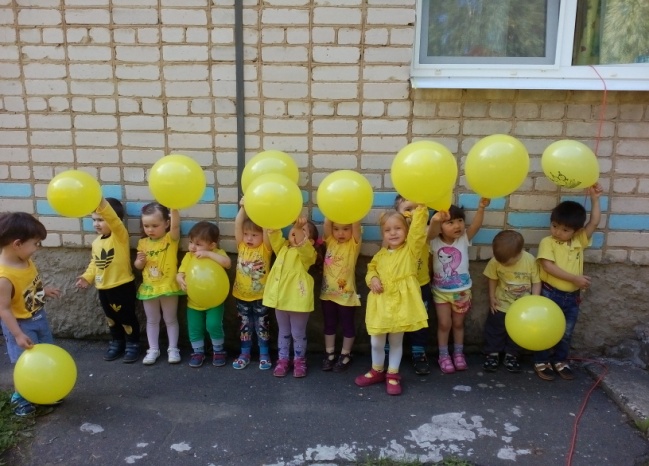 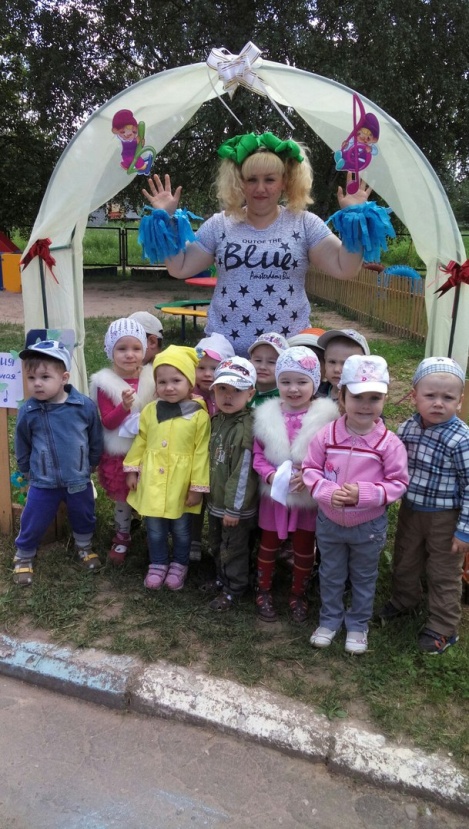 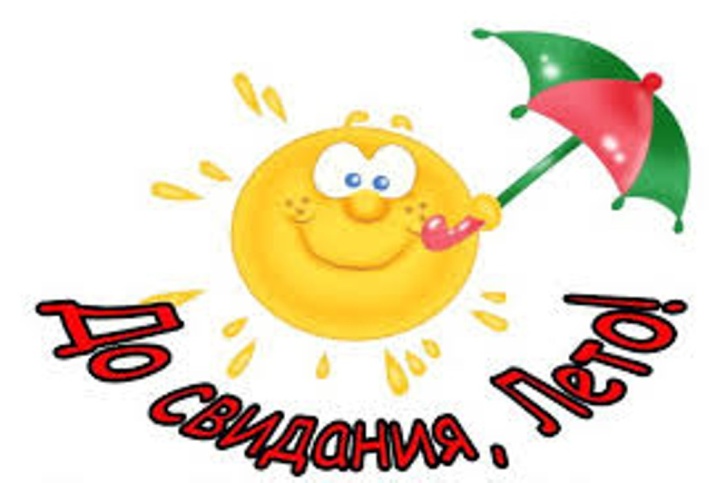 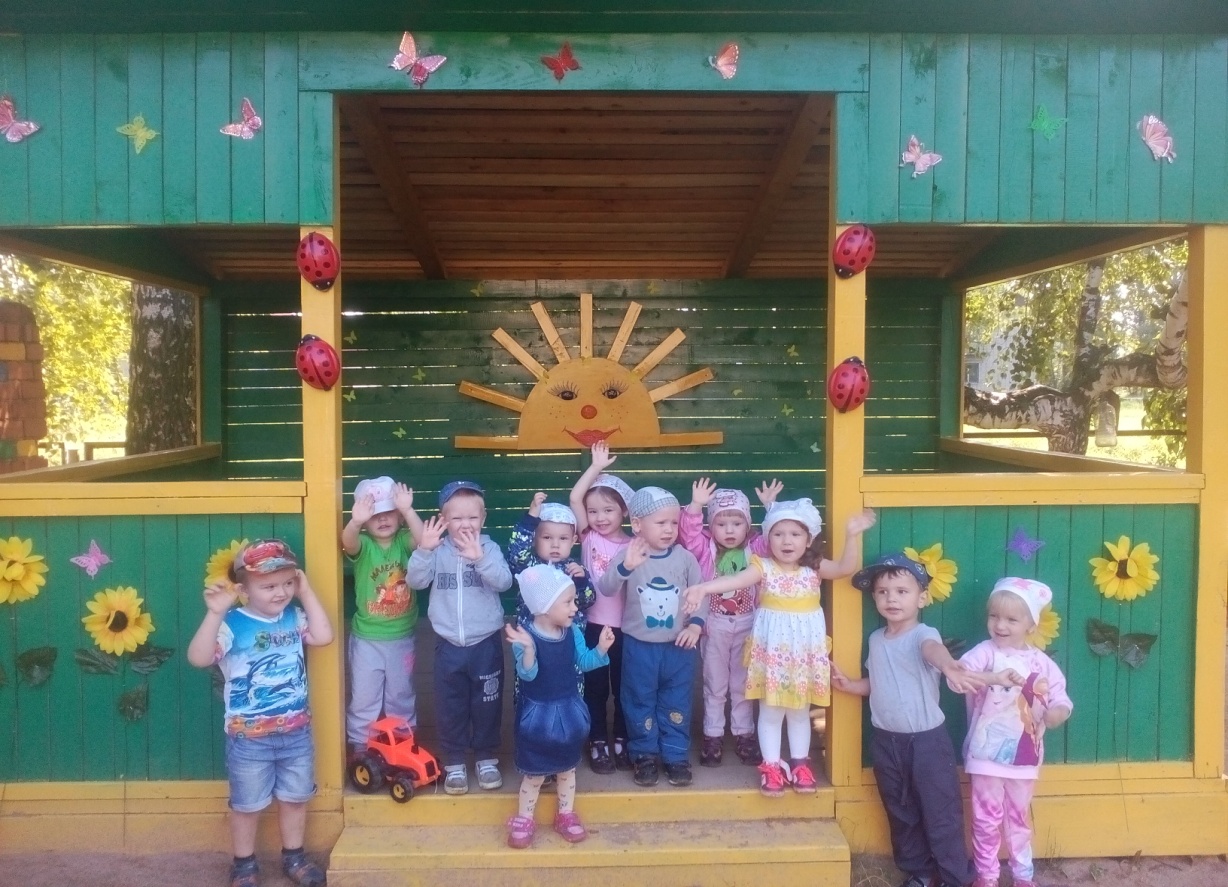 .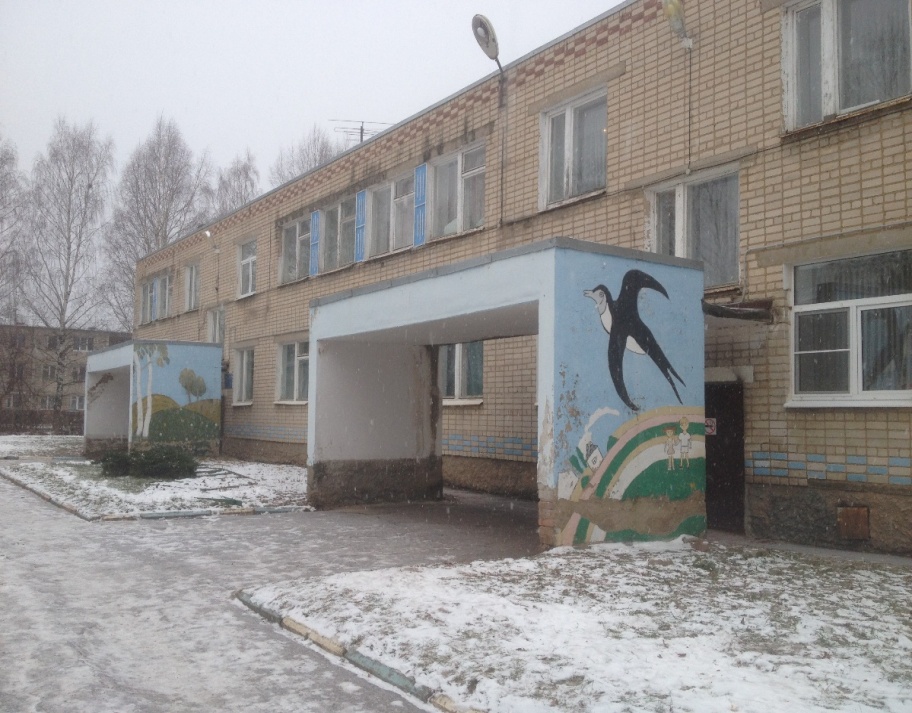 Я люблю свой детский сад.
В нем полным-полно ребят. 
Раз, два, три, четыре, пять… 
Жаль, что всех не сосчитать. 
Может сто их, может двести. 
Хорошо, когда мы вместе! 